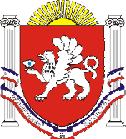 РЕСПУБЛИКА КРЫМРАЗДОЛЬНЕНСКИЙ РАЙОНКОВЫЛЬНОВСКИЙ СЕЛЬСКИЙ СОВЕТ 5( внеочередное) заседание 2 созываРЕШЕНИЕ27.11.2019 г.                                     с. Ковыльное                                      №  30Об установлении налога на имущество физических лиц на территории   муниципального образования Ковыльновское сельское поселение Раздольненского района Республики Крым        В соответствии с главой 32 Налогового кодекса Российской Федерации, статьей 14 Федерального закона от 06.10.2003 года № 131-ФЗ «Об общих принципах организации местного самоуправления в Российской Федерации», распоряжением Совета министров Республики Крым от 14.10.2019г. № 1253-р «Об утверждении определения кадастровой стоимости объектов недвижимости - зданий, помещений, расположенных на территории Республики Крым», Уставом муниципального образования Ковыльновское сельское поселение Раздольненского района Республики Крым, принимая во внимание заключение прокуратуры Раздольненского района от 15.11.2019 № 23-2019 Ковыльновский сельский совет РЕШИЛ:1. Установить и ввести в действие с 1 января 2020 года на территории муниципального образования Ковыльновское сельское поселение Раздольненского района Республики Крым налог на имущество физических лиц.2. Установить, что налоговая база в отношении объектов налогообложения определяется исходя из их кадастровой стоимости. 3. Определить следующие налоговые ставки по налогу:3. Определить следующие налоговые ставки по налогу:4. Налоговые вычеты и налоговые льготы установлены в соответствии со статьями 403 и 407 главы 32 Налогового кодекса Российской Федерации соответственно.5. Основания и порядок применения налоговых льгот осуществляется налогоплательщиками в соответствии с положениями главы 32  Налогового Кодекса Российской Федерации.6. Иные положения, относящиеся к налогу на имущество физических лиц,  не учтенные в настоящем решении, определяется главой 32 Налогового Кодекса Российской Федерации.7. Порядок исчисления суммы налога определяется на основании статьи 408 главы 32 Налогового кодекса Российской Федерации.8. Уплата налога производится налогоплательщиками в срок и в порядке, установленными статьей 409 главы 32 Налогового кодекса Российской Федерации.9. Настоящее решение вступает в силу с 1 января 2020 года.     10. Отменить решение 3 сессии Ковыльновского сельского совета от 13.11.2014 № 5 «Об установлении и введении налога на имущество физических лиц на территории Ковыльновского сельского поселения Раздольненского муниципального Района Республики Крым».     11. Обнародовать данное решение путем размещения на информационных стендах населенных пунктов Ковыльновского сельского поселения и на официальном сайте  Администрации Ковыльновского сельского  поселения (http://kovilnovskoe-sp.ru/).     12. Контроль за исполнением настоящего решения возложить на председателя Ковыльновского сельского совета- главу Администрации Ковыльновского сельского поселения.Председатель Ковыльновского сельского совета- глава АдминистрацииКовыльновского сельского поселения 	                                  Ю.Н. Михайленко   Вид объекта налогообложенияНалоговая ставка (%)3.1.жилые дома, части жилых домов, квартир, частей квартир, комнат0,05 3.2.объекты незавершенного строительства в случае, если проектируемым назначением таких объектов является жилой дом0,05 3.3.единые недвижимые комплексы, в состав которых входит хотя бы одно жилое помещение (жилой дом)0,05 3.4.гаражи и машино-места0,05 3.5.хозяйственные строения или сооружения, площадь каждого из которых  превышает 50 квадратных метров и которые расположены на земельных участках, предоставленных для ведения личного подсобного, дачного хозяйства, огородничества, садоводства или индивидуального жилищного строительства0,05 3.6хозяйственные строения или сооружения, площадь каждого из которых не превышает 50 квадратных метров и которые расположены на земельных участках, предоставленных для ведения личного подсобного, дачного хозяйства, огородничества, садоводства или индивидуального жилищного строительства03.7.объекты налогообложения, включенные в перечень, определяемый в соответствии с пунктом 7 статьи 378.2 настоящего Кодекса, в отношении объектов налогообложения, предусмотренных абзацем вторым пункта 10 статьи 378.20,13.8.объекты налогообложения, кадастровая стоимость каждого из которых превышает 300 млн. руб. 0,13.9прочие0,5